Акт № 8проведения плановой проверки соблюдения требований законодательства Российской Федерации и иных нормативных правовых актов о контрактной системе в сфере закупок муниципальным дошкольным образовательным бюджетным учреждением детским садом № 34 «Василек» с. Новосельского муниципального образования Новокубанский район31 августа 2018 года                                                                            г. НовокубанскНа основании приказа финансового управления администрации муниципального образования Новокубанский район от 08 августа 2018 года                    № 27 «О проведении плановой проверки соблюдения требований законодательства в сфере контрактной системы закупок муниципальным дошкольным образовательным бюджетным учреждением детским садом № 34 «Василек» с. Новосельского муниципального образования Новокубанский район», постановления администрации муниципального образования Новокубанский район от 31 мая 2018 года № 584 «Об утверждении Порядка проведения плановых проверок в сфере закупок» и приказа финансового управления администрации муниципального образования Новокубанский район от 26 апреля 2018 года № 12 «Об утверждении плана проведения плановых проверок соблюдения требований законодательства Российской Федерации и иных нормативных правовых актов Российской Федерации в сфере закупок товаров, работ, услуг для обеспечения муниципальных нужд на 2 полугодие 2018 года»,  в целях предупреждения и выявления нарушений законодательства Российской Федерации и иных нормативных правовых актов о контрактной системе в сфере закупок заказчиком, контрактной службой, контрактным управляющим, комиссиями по осуществлению закупок и их членами, уполномоченным органом, уполномоченным учреждением, специализированной организацией, проведена плановая выборочная проверка соблюдения требований законодательства Российской Федерации и иных нормативных правовых актов о контрактной системе в сфере закупок, проведена плановая проверка действий заказчика – муниципального дошкольного образовательного бюджетного учреждения детского сада № 34 «Василек»                      с. Новосельского муниципального образования Новокубанский район.Проверка начата 17 августа 2018 года, окончена 31 августа 2018 года.Проверяемый период с 28 августа 2017 года по 20 августа 2018 года.Предмет проверки - соблюдение требований законодательства Российской Федерации и иных нормативных правовых актов о контрактной системе в сфере закупок.Субъект проверки - муниципальное дошкольное образовательное бюджетное учреждение детский сад № 34 «Василек» с. Новосельского муниципального образования Новокубанский район (далее – МДОБУ № 34), юридический адрес: 352238, Российская Федерация, Краснодарский край, Новокубанский край, с. Новосельское, ул. Ленина, 100а, извещен о начале проведения плановой проверки 08 августа 2018 года.Правовое основание проведения проверки: пункт 3 части 3 статьи 99 Федерального закона от 5 апреля 2013 года № 44-ФЗ «О контрактной системе в сфере закупок товаров, работ, услуг для обеспечения государственных и муниципальных нужд» (далее – Федеральный закон № 44-ФЗ).Проверка проводилась выборочным способом с использованием информации, размещенной на официальном сайте единой информационной системы в сфере закупок в информационно-телекоммуникационной сети «Интернет», документов, представленных МДОБУ № 34 (документарная проверка).В ходе проведения проверки установлено:Учредителем и собственником имущества МДОБУ № 34 является муниципальное образование Новокубанский район. Функции и полномочия учредителя в соответствии со своей компетенцией осуществляют:администрация муниципального образования Новокубанский район; управление образования администрации муниципального образования Новокубанский район;управление имущественных отношений администрации муниципального образования Новокубанский район.Согласно Уставу учреждение имеет печать образовательной организации установленного образца, штамп, бланки со своим наименованием, в праве от своего лица заключать договоры, приобретать имущественные и личные неимущественные права и нести обязанности, быть истцом и ответчиком в суде.Финансирование деятельности МДОБУ № 34 осуществляется за счет средств бюджета муниципального образования Новокубанский район.В Межрайонной инспекции Федеральной налоговой службы № 13 по Краснодарскому краю учреждение поставлено на учет 9 января 2008 года, ИНН/КПП 2343020140/234301001, ОГРН 1082343000740.На основании распоряжения главы администрации муниципального образования Новокубанский район от 28 января 2009 года № 28-рл «О заключении срочного трудового договора с Ковба Л.Т.» заведующим муниципальным дошкольным образовательным учреждением детским садом общеразвивающего вида № 34 «Василек» с. Новосельского муниципального образования Новокубанский район назначена – Ковба Лиана Тагировна.В соответствии с приказом управления образования администрации муниципального образования Новокубанский район от 5 декабря 2013 года                     № 32 л/с «О продлении трудового договора» трудовой договор с Ковба Лианой Тагировной был продлен до 04 декабря 2018 года.В соответствии с приказом муниципального дошкольного образовательного бюджетного учреждения детского сада № 34 «Василек»                   с. Новосельского муниципального образования Новокубанский район                                 от 22 августа 2017 года № 62/1, правом использования электронной цифровой подписи наделен заведующий муниципальным дошкольным образовательным бюджетным учреждением детским садом № 34 «Василек» с. Новосельского муниципального образования Новокубанский район – Ковба Лиана Тагировна.Положения части 2 статьи 38 Закона предусматривают, что в случае, если совокупный годовой объем закупок заказчика не превышает сто миллионов рублей и у заказчика отсутствует контрактная служба, заказчик назначает должностное лицо, ответственное за осуществление закупки или нескольких закупок, включая исполнение каждого контракта (контрактный управляющий). В соответствии с частью 2 статьи 38 Федерального закона № 44-ФЗ и приказом муниципального дошкольного образовательного бюджетного учреждения детского сада № 34 «Василек» с. Новосельского муниципального образования Новокубанский район от 27 февраля 2014 года № 26/1 «О назначении контрактного управляющего» контрактным управляющим МДОБУ № 34 назначена Ковба Лиана Тагировна – заведующий муниципальным дошкольным образовательным бюджетным учреждением детским садом № 34 «Василек» с. Новосельского муниципального образования Новокубанский район.Контрактный управляющий имеет высшее образование, в 2000 году окончила Армавирский государственный педагогический институт, присуждена квалификация «Учитель русского языка и литературы» по специальности «Филология», в период с 16 мая 2014 года по 18 июня 2014 года прошла повышение квалификации в ЧОУ ВПО «Северо-Кавказский институт бизнеса, инженерных и информационных технологий» по программе «Контрактная система в сфере закупок товаров, работ и услуг для обеспечения нужд бюджетных учреждений: правовое регулирование» в объеме 144 часов.В соответствии с соглашениями о передаче администрации муниципального образования Новокубанский район отдельных полномочий на определение поставщиков (подрядчиков, исполнителей) при осуществлении закупок товаров, работ, услуг для обеспечения муниципальных нужд муниципальным дошкольным образовательным бюджетным учреждением детским садом № 34 «Василек» с. Новосельского муниципального образования Новокубанский район от 09 января 2017 года и от 09 января 2018 года, часть полномочий заказчика на определение поставщиков (подрядчиков, исполнителей) при осуществлении закупок товаров, работ, услуг для обеспечения муниципальных нужд, а так же по осуществлению полномочий по организации проведения конкурентных способов размещения заказа (конкурсов (открытых, с ограниченным участием, двухэтапных, закрытых, закрытых с ограниченным участием); аукционов (электронных, закрытых) запросов котировок, запросов предложений), в целях эффективного размещения муниципального заказа, переданы Уполномоченному органу – Администрации муниципального образования Новокубанский район.Проверка осуществлялась инспекцией в два этапа:1 этап. Рассмотрение закупок, находящихся на стадии определения поставщиков (подрядчиков, исполнителей) до заключения контракта, на предмет их соответствия требованиям законодательства о контрактной системе в сфере закупок.На 1 этапе на момент проведения плановой проверки процедуры, находящиеся в стадии размещения, отсутствуют. В связи, с чем Инспекция перешла ко второму этапу проверки по завершенным (размещенным) закупкам для нужд Заказчика.2 этап. Проверка соблюдения законодательства в отношении закупок, для нужд МДОБУ № 34, контракты по которым уже заключены.Проверка осуществлялась путем выборочного рассмотрения и анализа истребованных документов.В ходе проведения 2 этапа проверки в отношении закупок, контракты по которым уже заключены, установлено следующее:	1. На основании положений статьи 73 Бюджетного кодекса Российской Федерации получатели бюджетных средств обязаны вести реестры закупок, осуществленных без заключения государственных или муниципальных контрактов. Реестры закупок, осуществленных без заключения государственных или муниципальных контрактов, должны содержать следующие сведения:	краткое наименование закупаемых товаров, работ и услуг;	наименование и местонахождение поставщиков, подрядчиков и исполнителей услуг;	цена и дата закупки.	При проверке установлено, что МДОБУ № 34 осуществляется ведение реестра закупок, осуществлённых без заключения муниципальных контрактов, в соответствии с требованиями статьи 73 Бюджетного кодекса Российской Федерации.	2. В проверяемый период МДОБУ № 34 были заключены контракты, в соответствии с пунктами 4 и 5 части 1 статьи 93 Федерального закона № 44-ФЗ. Выборочно были рассмотрены следующие:контракт на поставку продукции для муниципальных нужд № 38 от 01 сентября 2017 года с ИП Т.С.Манджекова на поставку овощей на сумму 3850,20 рублей;контракт на поставку продукции для муниципальных нужд № 4 от 04 декабря 2017 года с ИП Андреева Елена Николаевна на поставку мебели на сумму 50 000,00 рублей;контракт на поставку продукции для муниципальных нужд № 1 от 09 января 2018 года с АО Новокубанский Хлебокомбинат» на поставку хлебобулочных изделий на сумму 9330,50 рублей;контракт на поставку продукции для муниципальных нужд № 10 от 12 февраля 2018 года с ИП Е.В.Мирошниченко на поставку мяса на сумму 156761,50 рублей;контракт на поставку продукции для муниципальных нужд № 14 от 02 апреля 2018 года с ИП С.Н.Толмачева на поставку овощей соленых и фруктов на сумму 18376,00 рублей;контракт на поставку продукции для муниципальных нужд № 19 от 01 июля 2018 года с ИП Е.В.Мирошниченко на поставку молочной продукции на сумму 125959,80 рублей;контракт на поставку продукции для муниципальных нужд № 18 от 02 июля 2018 года с ИП А.П.Пашкова на поставку овощей и фруктов на сумму 5127,00 рублей.Согласно части 13.1 статьи 34 Федерального закона № 44-ФЗ срок оплаты заказчиком поставленного товара, выполненной работы (ее результатов), оказанной услуги, отдельных этапов исполнения контракта должен составлять не более тридцати дней с даты подписания заказчиком документа о приемке, предусмотренного частью 7 статьи 94 Федерального закона № 44-ФЗ, за исключением случая, указанного в части 8 статьи 30 Закона о контрактной системе, а также случаев, когда Правительством Российской Федерации в целях обеспечения обороноспособности и безопасности государства установлен иной срок оплаты.В нарушение указанной нормы в контракте на поставку продукции для муниципальных нужд № 4 от 04 декабря 2017 года с ИП Андреева Елена Николаевна на поставку мебели на сумму 50 000,00 рублей установлено, что оплата по муниципальному контракту производится Заказчиком в течении 60 дней со дня поставки товара.При этом, оплата поставленного в соответствии с товарной накладной № 362 от 20 декабря 2017 года товара, была осуществлена 28 декабря 2017 года (платежное поручение № 77412), то есть в течении 8 дней.Таким образом, несмотря на завышение предельного срока оплаты поставленного товара при заключении контракта на поставку продукции для муниципальных нужд № 4 от 04 декабря 2017 года с ИП Андреева Елена Николаевна фактически нормы Федерального закона № 44-ФЗ нарушены небыли.Превышение сумм по пунктам 4 и 5 части 1 статьи 93 Федерального закона                  № 44-ФЗ по контрактам не установлено.3. Между муниципальным дошкольным образовательным бюджетным учреждением детским садом № 34 «Василек» с. Новосельского муниципального образования Новокубанский район и публичным акционерным обществом «ТНС энерго Кубань» заключен договор энергоснабжения № 23030200211/320211                      от 29 декабря 2017 года на сумму 130 000 (сто тридцать тысяч) рублей 00 копеек, предметом договора является продажа гарантирующим поставщиком электроэнергии (мощности).Согласно информации о заключенном контракте (его изменении), размещенной МДОБУ № 34 на официальном сайте zakupki.gov.ru, способом определения поставщика (подрядчика, исполнителя) является - закупка у единственного поставщика (подрядчика, исполнителя). Закупка по договору энергоснабжения или договору купли-продажи электрической энергии с гарантирующим поставщиком электрической энергии.Таким образом договор заключен в соответствии с пунктом 29 части 1 статьи 93 Федерального закона № 44-ФЗ, то есть у единственного поставщика (подрядчика, исполнителя) (без использования конкурентных процедур).В соответствии с частью 3 статьи 103 Федерального закона № 44-ФЗ заказчик в течение трех рабочих дней с даты заключения контракта направляет информацию о заключенном контракте в федеральный орган исполнительной власти, осуществляющий правоприменительные функции по кассовому обслуживанию исполнения бюджетов бюджетной системы Российской Федерации.В соответствии с частью 1 статьи 103 Федерального закона № 44-ФЗ, федеральный орган исполнительной власти, осуществляющий правоприменительные функции по кассовому обслуживанию исполнения бюджетов бюджетной системы Российской Федерации, ведет реестр контрактов, заключенных заказчиками (далее - реестр контрактов). В реестр контрактов не включается информация о контрактах, заключенных в соответствии с пунктами 4, 5, 23, 42, 44, 45, пунктом 46 (в части контрактов, заключаемых с физическими лицами) и пунктом 52 части 1 статьи 93 Федерального закона № 44-ФЗ.Таким образом, информация о заключенном в соответствии с пунктом 29 части 1 статьи 93 Федерального закона № 44-ФЗ контракте - договор энергоснабжения № 23030200211/320211 от 29 декабря 2017 года подлежала направлению в федеральный орган исполнительной власти, осуществляющий правоприменительные функции по кассовому обслуживанию исполнения бюджетов бюджетной системы Российской Федераций в течении 3 дней.В нарушение указанной нормы Федерального закона № 44-ФЗ, информация о заключенном договоре энергоснабжения № 23030200211/320211 от 29 декабря 2017 года была сформирована только 26 января 2018 года, что нарушает часть 3 статьи 103 Федерального закона № 44-ФЗ.Данное действие заказчика - МДОБУ № 34 содержит признаки административного правонарушения, предусмотренного частью 2 статьи 7.31 КоАП РФ: непредставление, несвоевременное представление в федеральный орган исполнительной власти, орган исполнительной власти субъекта Российской Федерации, орган местного самоуправления, уполномоченные на ведение реестра контрактов, заключенных заказчиками, реестра контрактов, содержащего сведения, составляющие государственную тайну, информации (сведений) и (или) документов, подлежащих включению в такие реестры контрактов, если направление, представление указанных информации (сведений) и (или) документов являются обязательными в соответствии с законодательством Российской Федерации о контрактной системе в сфере закупок, или представление, направление недостоверной информации (сведений) и (или) документов, содержащих недостоверную информацию.4. В соответствии с частью 4 статьи 30 Закона по итогам года заказчик обязан составить отчёт об объёме закупок у субъектов малого предпринимательства, социально ориентированных некоммерческих организаций, предусмотренных частью 2 указанной статьи, и до 1 апреля года, следующего за отчётным годом, разместить такой отчёт в единой информационной системе. В такой отчёт заказчик включает информацию о заключённых контрактах с субъектами малого предпринимательства, социально ориентированными некоммерческими организациями, а также информацию о несостоявшемся определении поставщиков (подрядчиков, исполнителей) с участием субъектов малого предпринимательства, социально ориентированных некоммерческих организаций.В ходе настоящей проверки установлено, что отчёт об объёме закупок у субъектов малого предпринимательства, социально ориентированных некоммерческих организаций (далее – СМП, СОНО) за 2017 год размещён МДОБУ № 34 на официальном сайте Российской Федерации в информационно-телекоммуникационной сети «Интернет» 30 марта 2018 года, то есть в установленные сроки.Выводы по результатам проверки:Признать в действиях заведующего муниципальным дошкольным образовательным бюджетным учреждением детский сад № 34 «Василек»                   с. Новосельского муниципального образования Новокубанский район – Ковба Лианы Тагировны нарушение части 3 статьи 103 Федерального закона                           от 5 апреля 2013 года № 44-ФЗ «О контрактной системе в сфере закупок товаров, работ, услуг для обеспечения государственных и муниципальных нужд».Инспекцией принято РЕШЕНИЕ:1. Направить настоящий акт в адрес субъекта проверки – муниципального дошкольного образовательного бюджетного учреждения детского сада № 34 «Василек» с. Новосельского муниципального образования Новокубанский район с целью ознакомления и недопущения нарушений законодательства о контрактной системе.2. Передать информацию о нарушении, выявленном в ходе проверки и содержащем признак административного правонарушения, в уполномоченный на осуществление контроля в сфере закупок орган исполнительной власти субъекта Российской Федерации – Министерство экономики Краснодарского края.3. В связи с тем, что выявленные нарушения не повлияли на результаты закупок, предписание об устранении нарушений законодательства о контрактной системе в сфере закупок не выдавать.4. Рекомендовать заведующему муниципальным дошкольным образовательным бюджетным учреждением детский сад № 34 «Василек»                   с. Новосельского муниципального образования Новокубанский район:при формировании условий контрактов соблюдать требования, установленные частью 13.1 статьи 34 Федерального закона от 5 апреля 2013 года № 44-ФЗ «О контрактной системе в сфере закупок товаров, работ, услуг для обеспечения государственных и муниципальных нужд»;повысить квалификацию по программе «Контрактная система в сфере закупок товаров, работ и услуг для обеспечения государственных и муниципальных нужд», учитывая истечение рекомендованного трех летнего периода повышения квалификации.5. Лица, в отношении которых проведена проверка, в течение                                десяти рабочих дней со дня получения акта проверки вправе                                                представить в Контролирующий орган (руководителю инспекции)                              письменные возражения по фактам, изложенным в акте проверки.6. Руководителю инспекции разместить акт проверки на официальном сайте РФ в сети «Интернет» zakupki.gov.ru в течение 2 рабочих дней.Акт составлен на 8 листах в 2-х экземплярах, один из которых передан МДОБУ № 34.Руководитель инспекции,начальник отдела сопровождения бюджетного процесса и контроля финансового управления администрации муниципального образования Новокубанский район                                                          М.В.ВыдраЧлен инспекции,Заместитель начальника отдела казначейскогоконтроля финансового управления администрациимуниципального образования Новокубанский район                      Р.В.НикитенкоЧлен инспекции, Главный специалист отдела казначейскогоконтроля финансового управления  администрации муниципального образования Новокубанский район                                                                        И.И.СухотеплаяСогласовано: Заместитель главы муниципального образованияНовокубанский район, начальник финансовогоуправления администрации муниципальногообразования Новокубанский район                                                      Е.В.Афонина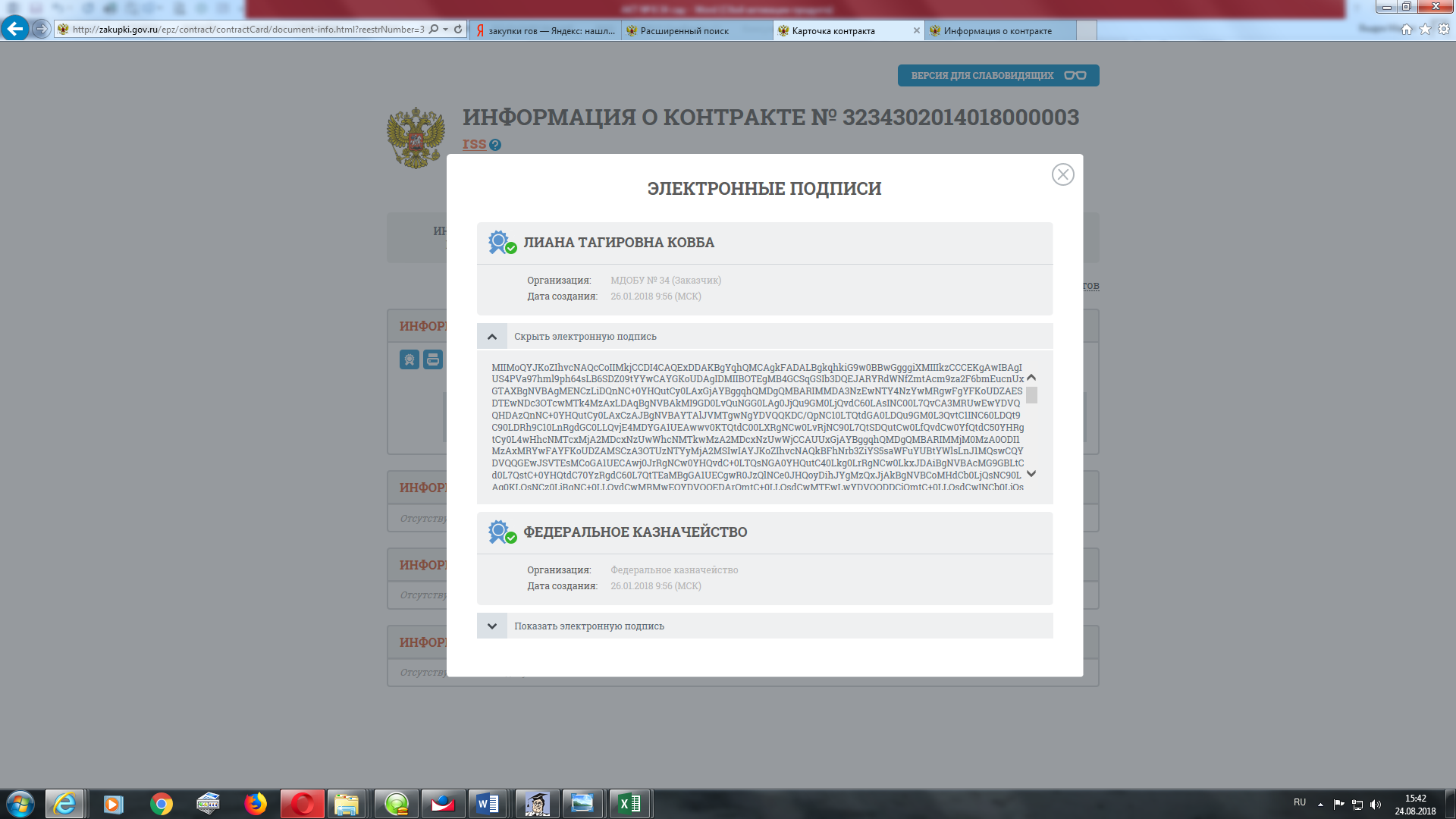 